PROIECTUL DECIZIEI ETAPEI ETAPEI DE ÎNCADRARE
Nr. din 25.01.2024Ca urmare a solicitării de emitere a acordului de mediu adresate de UNIVERSITATEA TEHNICǍ DIN CLUJ - NAPOCA, cu sediul în com. mun. Cluj - Napoca, str. Memorandumului, nr. 28, jud. Cluj, înregistrată la APM Cluj cu nr. 24373/15.11.2023, în baza:     Legii nr. 292/2018 privind evaluarea impactului anumitor proiecte publice și private asupra mediului şi Ordonanţei de urgenţă a Guvernului nr. 57/2007 privind regimul ariilor naturale protejate, conservarea habitatelor naturale, a florei şi faunei sălbatice, aprobată cu modificări şi completări prin Legea nr. 49/2011, cu modificările şi completările ulterioare,Agenţia pentru Protecţia Mediului Cluj decide, ca urmare a completărilor depuse cu nr. 25820/11.12.2023, nr. 26699/27.12.2023, nr. 26708/27.12.2023, nr. 26716/27.12.2023 şi nr. şi nr. 934/18.01.2024, a consultărilor desfăşurate în cadrul şedinţei Comisiei de Analiză Tehnică din data de 09.01.2024, că proiectul „Construire clădire laboratoare de cercetare în inteligenţă artificială Cluj - Napoca, lucrări de intervenţie la corp C3, demolare corp C4, amenajări exterioare, împrejmuire, amplasare două totemuri, organizare de şantier şi informare”, propus a fi amplasat în mun. Cluj - Napoca, str. Observatorului, nr. 2, C.F. 300358, nr. cad. 300358, 300358-C3, 300358-C4, jud. Cluj, nu se supune evaluării impactului asupra mediului;    Justificarea prezentei decizii:   I. Motivele pe baza cărora s-a stabilit neefectuarea evaluării impactului asupra mediului sunt următoarele:a) proiectul intră sub incidenţa Legii nr. 292/2018 privind evaluarea impactului anumitor proiecte publice şi private asupra mediului fiind încadrat în anexa nr. 2, la punctul 10. b) „proiecte de dezvoltare urbană, inclusiv construcția centrelor comerciale și a parcărilor auto publice”, în categoria proiectelor cu potenţial impact asupra mediului, pentru care trebuie stabilită necesitatea efectuării impactului asupra mediului;b) proiectul corespunde destinaţiei stabilită prin planurile de urbanism şi de amenajare a teritoriului aprobate:__- conform Certificatului de Urbanism nr. 2354 din 12.10.2023, emis de Primăria Municipiului Cluj - Napoca:     - imobil situat în intravilanul municipiului Cluj - Napoca, în afara perimetrului de protecţie a valorilor istorice şi arhitectural urbanistice; imobil în proprietatea Universităţii Tehnice din Cluj - Napoca; întăbulare drept de servitute de trecere auto asupra imobilului cu nr. topo. 7405/XVI din C.F. în favoarea imob. de sub A+1;     - imobilul nu este situat în lista monumentelor istorice sau ale naturii sau în zona de protecţie a acestora;     - folosinţa actuală: teren (curţi construcţii), construcţia C1 - Corp A, regim de înălţime P+5E (construcţii administrative şi social culturale); construcţia C2 - Corp B, regim de înălţime P (construcţii industriale şi edilitare); construcţia C3 - Corp C, regim de înălţime P+M (construcţii administrative şi social culturale); construcţia C4 - Corp D (construcţie anexă);     - destinaţia: Is_A, Zona de instituţii şi servicii publice şi de interes public constituite în ansambluri independente; c) la evaluarea proiectului au fost luate în considerare criteriile prevăzute în Anexa nr. 3 din Legea nr. 292/2018 privind evaluarea impactului anumitor proiecte publice şi private asupra mediului;d) realizarea şi utilizarea investiţiei propuse nu prevede utilizarea de substanţe toxice sau periculoase şi nu implică generarea de emisii semnificative în mediu;e) prin soluţiile constructive adoptate şi prin modul de operare se propun măsuri pentru protecţia factorilor de mediu;f) sunt prevăzute măsuri pentru gestionarea corespunzătoare a deşeurilor generate în perioada de realizare/funcţionare; deşeurile generate atât în faza de execuţie cât şi în perioada de funcţionare a proiectului se vor valorifica/elimina prin firme autorizate;g) investiţia propusă nu se cumulează cu alte proiecte, în sensul amplificării impactului adus asupra mediului;h) proiectul este de amploare redusă;i)  proiectul nu va utiliza resurse naturale;j) nu sunt afectate zone de pădure sau cu folosinţă specială;k) amplasamentul nu este situat în interiorul sau vecinatatea niciunei arii naturale protejate;l) pe parcursul derulării procedurii nu au fost formulate observaţii din partea publicului     referitoare la realizarea proiectului;II. Motivele pe baza cărora s-a stabilit neefectuarea evaluării adecvate sunt următoarele:- proiectul propus nu intră sub incidenţa art. 28 din Ordonanţa de Urgenţă a Guvernului nr. 57/2007 privind regimul ariilor naturale protejate, conservarea habitatelor naturale, a florei şi faunei sălbatice, cu modificările şi completările ulterioare;III. Motivul pe baza căruia s-a stabilit neefectuarea evaluării impactului asupra corpurilor de apă:-  proiectul propus nu intră sub incidenţa prevederilor art. 48 şi 54 din Legea apelor nr. 107/1996, cu modificările şi completările ulterioare.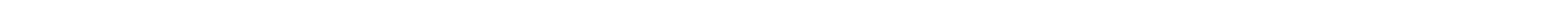 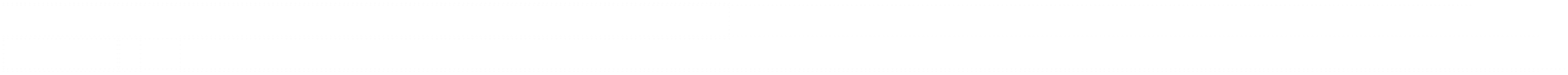 Caracteristicile proiectului şi condiţiile de realizare a acestuia pentru evitarea sau prevenirea eventualelor efecte negative semnificative asupra mediului:__- respectarea proiectului care propune construirea unei clădiri de laboratoare de cercetare în inteligenţă artificială;__- situaţia existentă:- terenul studiat, cu o suprafata de 11 608 mp, este situat în intravilanul municipiului Cluj - Napoca, în afara zonei de protecţie şi se afla în proprietatea Universităţii Tehnice din Cluj - Napoca;- construcţii:- construcţia C1 - Corp A, regim de înălţime P+5E (Sc = 929 mp; Scd = 5574 mp);- construcţia C2 - Corp B, regim de înălţime P (Sc = 647 mp; Scd = 647 mp); - construcţia C3 - Corp C, regim de înălţime P+M (Sc = 153 mp; Scd = 306 mp); - construcţia C4 - Corp D (Sc = 3 mp; Scd = 3 mp);- accesul pietonal şi auto pe parcela studiată se realizează din strada Observatorului, amplasată în  partea sudică a terenului, prin două puncte;- amplasamentul studiat este racordat la toate utilităţile existente în zonă, urmând ca imobilul propus să se racordeze la acestea; în caz de nevoie, acestea vor fi redimensionate;__- situaţia propusă:- se propune construirea unui imobil 2S+P+4E+R cu funcţiunea de centru de cercetare în inteligenţă artificială cu parcare colectivă şi amenajarea incintei cu circulaţii auto şi pietonale, amenajare spaţii verzi, locuri de staţionare velo, elemente de signalistică - amplasare două totemuri, împrejmuiri şi organizare de şantier;- destinaţia imobilului propus este de clădire de cercetare în inteligenţă artificială cu laboratoare dedicate pentru departamente ce folosesc tehnologii software şi hardware, sisteme inteligente şi autonome, aplicaţii în securitatea cibernetică şi spaţiu, oraşe inteligente şi diagnosticare medicală inteligentă;- pe parcela studiată exista fond construit care se menţine: corp C1, corp C2 şi corp C3; - lucrările de intervenţie propuse pentru clădirea existentă corp C3 nu fac obiectul prezentei documenţii;- se propune demolarea integrală a corpului de clădire C4 (pentru  demolarea corpului C4 şi organizare de şantier, APM Cluj a emis Clasarea notificării nr. 2469/03.11.2023;- clădirea propusă va fi formată din două corpuri (corp A1 şi corp A2) şi va fi organizată astfel:- două subsoluri: parcaj, anexa parcaj, 2 adăposturi, depozite, spaţii tehnice;- parter: atrium, săli multifuncţionale şi laboratoare, lounge, săli şedinte, spaţii tehnice;- etaj curent x 4 şi etaj retras: laboratoare, săli suport, laptop bar, oficii cafea, săli grup de lucru şi workshop-uri, spaţii tehnice;- etaj tehnic: spaţii tehnice, terasă circulabilă, terasa necirculabilă;- organizarea circulaţiei, parcaje, accese:- accesul auto pe parcela studiată se propune din strada Observatorului, amplasată în partea sudică a terenului, printr-un singur punct - la vest, pe limita de proprietate, prin intermediul unei alei carosabile cu lăţimea de 4,50 m cu 1 bandă de circulatie cu sens unic; limitarea accesului auto pe parcelă se va face prin intermediul unei bariere auto, amplasată în zona intrării pe parcelă de- a lungul căii de circulaţie;- se propune un traseu auto care să deservească întreaga parcelă şi corpurile de clădire pornind din zona intrării propusă la vest înspre zona de ieşire amplasată la sud înspre strada Observatorului, parcurgând inclusiv zona posterioară a parcelei şi zona de est a parcelei adiacenta corpului A2; ieşirea de pe parcelă se va face prin aceeaşi alee carosabilă cu sens unic şi lăţime de 4,50 m (o bandă de circulaţie);- va fi asigurat necesarul de parcări atât la exterior, în zona posterioară a parcelei, cât şi la interior, la nivelul subsolului -1 exclusiv;- accesul auto în zona parcării supraterane în zona din spate a parcelei (Nord), se va face prin intermediul unei alei carosabile de 6 m cu două benzi de circulaţie, în ambele sensuri care se desprinde din aleea carosabilă de 4,50 m în dreptul corpului C1;- accesul auto în parcajul subteran de la nivelul subsolului -1 se va realiza în dreptul corpului A1 printr-o rampă auto amplasată în partea de nord a subsolului -1; rampa auto de acces în subsol este propusă cu două benzi de circulaţie în ambele sensuri şi va avea lăţimea de 6,10 m şi panta de 15%; complementar rampei, se propune un trotuar pietonal adiacent rampei cu laţimea de 1,20 m; la nivelul parcajului de la subsol -1 circulaţia auto se va face prin intermediul unor alei carosabile cu două benzi de circulaţie în ambele sensuri având lăţimea de 6 m + trotuar pietonal de 1 m; - accesul pietonal pe parcela studiată se propune din strada Observatorului; se păstreaza accesul pietonal existent în drept cu ieşirea carosabilă de pe parcelă; accesul pietonal la corpurile de clădire existente şi propuse se va face prin intermediul unor alei pietonale amenajate de-a lungul căilor de circulaţie propuse şi prin intermediul curţii interioare propuse;- total locuri de parcare auto necesare - 137, din care:- nr. locuri de parcare auto necesare imobil propus (A1+A2) - 85;- nr. locuri de parcare auto necesare imobile existente (C1+C2+C3) - 52;- total locuri de parcare auto propuse - 137, din care:- nr. locuri de parcare auto propuse subsol 1 – 120;- nr. locuri de parcare auto propuse exterioare – 17;- TOTAL LOCURI DE PARCARE VELO NECESARE - 137, din care:- nr. locuri de parcare velo necesare imobil propus (A1+A2) – 85- nr. locuri de parcare velo necesare imobile existente (C1+C2+C3) - 52- TOTAL LOCURI DE PARCARE VELO PROPUSE – 150, din care:- nr. locuri de parcare VELO propuse EXTERIOARE - 150nr. locuri de parcare subsol -1 = 120, din care:5 locuri de parcare persoane cu dizabilităţi;12 locuri de parcare cu puncte de reîncărcare pentru vehicule electrice;13 locuri de parcare cu tubulatură încastrată pentru cablurile electrice pentru instalarea ulterioară a punctelor de reîncărcare pentru vehiculele electrice;__- bilanţ teritorial: suprafaţa construită:suprafaţa construită construită desfăşurată:- se vor lua toate măsurile necesare pentru evitarea poluării factorilor de mediu sau prejudicierea stării de sănătate sau confort a populaţiei prin producere de praf şi zgomot, fiind obligatoriu să se respecte normele, standardele şi legislaţia privind protecţia mediului, în vigoare;- utilizarea exclusiv a terenurilor stabilite pentru amplasarea organizării de şantier; se interzice afectarea sub orice formă a vecinătăţilor amplasamentului analizat; se vor restrânge la minim suprafeţele ocupate temporar în timpul perioadei de construcţie şi se vor delimita zonele de lucru prin indicatoare vizibile;- utilizarea de sisteme de împrejmuire a amplasamentului organizării de şantier în scopul minimizării impactului prafului generat de manevrarea şi stocarea materialelor asupra zonelor învecinate;- luarea măsurilor asiguratorii pentru stabilitatea terenului din vecinatate şi a construcţiilor existente, indiferent de stadiul de realizare a proiectului;- delimitarea zonelor de lucru pentru prevenirea/minimalizarea distrugerii suprafeţelor vegetale din vecinătatea obiectivelor; se interzice defrişarea/tăierea de arbori din vecinătatea amplasamentelor;- depozitarea pe suprafeţe minime a volumelor rezultate din decopertări şi săpături;- manipularea materialelor de construcţii şi a volumelor de pământ excavat se va face numai ȋn spaţiul destinat lucrărilor;- stropirea solului ȋn fazele de pregătire prin decopertare/săpături/excavări ȋn vederea evitării emisiilor de pulberi ȋn perioadele cu vânt;- asigurarea unei umidităţi adecvate a materialului excavat/transportat/ȋmprăştiat şi a deşeurilor din construcţii şi demolări depozitate temporar, în perioadele lipsite de precipitaţii;- soluţia umectării se va avea ȋn vedere şi la nivelul drumurilor parcelelor neasfaltate, prin aceasta asigurându-se o reducere considerabilă a debitelor de particule emise ca urmare a traficului utilajelor sau a acţiunii vântului;- diminuarea la minimum a înălţimii de descărcare a materialelor care pot genera emisii de praf;- evitarea desfăşurării lucrărilor cu emisii de praf ȋn perioade cu vânt puternic;- evitarea depozitării materialelor de construcţii/utilajelor/deşeurilor pe terenurile din jurul amplasamentului;- respectarea căilor de acces pentru utilaje şi mijloace de transport;- stabilirea rutelor de transport şi programarea transportului utilajelor, materialelor, solului şi al deşeurilor din construcţii şi demolări, astfel încat să se evite, în măsura posibilului, afectarea zonelor populate;- asigurarea transportului şi manipulării materialelor de construcţie pentru evitarea pierderilor din utilajele de transport; mijloacele de transport pentru materiale vor fi prevăzute cu prelată pentru evitarea ȋmprăştierii de particule cu ajutorul vântului;- circulaţia cu viteză redusă pe drumul de acces şi secţiunile de drum nemodernizat pe care se desfăşoară transportul materialelor pentru reducerea antrenării particulelor de praf;- aplicarea unor tehnologii de execuţie moderne, a unor materiale puţin agresive pentru mediu şi a unei mecanizări avansate, cu generare minimă de deşeuri;- amenajarea de spaţii pentru stocarea temporară a deşeurilor rezultate din lucrările efectuate; colectarea selectivă şi controlată a deşeurilor şi eliminarea/valorificarea acestora prin firme autorizate şi specializate pe bază de contract; depozitarea temporară a deşeurilor pulverulente se va face în recipienţi/saci, pentru evitarea împrăştierii acestora în mediu;- eliminarea/valorificarea deşeurilor din construcţii şi demolări se face doar prin operatori autorizaţi pentru preluarea acestor tipuri de deşeuri;- amenajarea de suprafeţe izolate/impermeabilizate corespunzător pentru depozitarea substanţelor potenţial poluatoare;- se interzice depozitarea deşeurilor de orice fel în mod neorganizat pe sol; se vor evita orice scurgeri accidentale pe sol;- depozitarea materialelor/utilajelor/sculelor numai în locuri special amenajate, pentru asigurarea protecţiei factorilor de mediu;- folosirea de utilaje performante care nu produc pierderi de substanţe poluante în timpul funcţionării;- întreţinerea tehnică a mijloacelor auto şi utilajelor folosite pentru a se evita pierderile substanţelor petroliere şi a uleiurilor; - efectuarea la timp a reviziilor tehnice curente ale autovehiculelor şi utilajelor nerutiere utilizate pe amplasament, pentru încadrarea în nivel de emisii normat;- se interzic lucrările de întreţinere şi reparaţii la utilajele şi mijloacele de transport în cadrul obiectivului de investiţie, acestea se vor realiza numai prin unităţi specializate autorizate;- se interzice spălarea maşinilor şi a utilajelor ȋn zona de lucru;- se vor utiliza utilaje şi mijloace de transport silenţioase care nu generează zgomot peste limitele admise (sau dotarea acestora cu echipamente de reducere a zgomotului);- ȋntreţinerea şi funcţionarea la parametrii normali a mijloacelor de transport şi a utilajelor de lucru, precum şi verificarea periodică a stării de funcţionare a acestora, astfel ȋncât să fie atenuat impactul sonor;- stabilirea unui program adecvat prin care sursa de zgomot şi vibraţii să fie redusă ȋn timp şi ȋn intensitate;- organizarea activităţilor şi operaţiilor generatoare de zgomot pe timpul zilei, cu evitarea cumulării emisiilor de zgomot prin utilizarea simultana a mai multor echipamente care au asociate emisii sonore importante; - oprirea motoarelor utilajelor şi/sau autoutilitarelor pe durata pauzelor şi ȋn perioadele ȋn care nu sunt implicate ȋn activitate, pentru diminuarea poluării aerului;- oprirea motoarelor  vehiculelor ȋn timpul efectuării operaţiilor de ȋncărcare şi/sau descărcare a materialelor;- pe perioada de realizare a lucrărilor se vor lua măsuri pentru evitarea accidentării populaţiei din zonă:- marcarea corespunzătoare a lucrărilor periculoase;- protejarea/supravegherea utilajelor menţinute în zona lucrărilor;- reducerea vitezei de circulatie a vehiculelor grele pentru transportul materialelor şi echipamentelor;- refacerea la starea iniţială a terenurilor ocupate temporar, la finalizarea lucrărilor;- respectarea condiţiilor impuse prin actele de reglementare emise de alte autorităţi;- se vor respecta prevederile legislaţiei de mediu în vigoare;- titularul proiectului are obligaţia de a notifica în scris APM Cluj despre orice modificare sau extindere a proiectului survenită după emiterea deciziei etapei de încadrare, înainte de producerea modificării;Prezenta decizie este valabilă pe toată perioada de realizare a proiectului, iar în situația în care intervin elemente noi, necunoscute la data emiterii prezentei decizii, sau se modifică condițiile care au stat la baza emiterii acesteia, titularul proiectului are obligația de a notifica autoritatea competentă emitentă.Orice persoană care face parte din publicul interesat și care se consideră vătămată într-un drept al său ori într-un interes legitim se poate adresa instanței de contencios administrativ competente pentru a ataca, din punct de vedere procedural sau substanțial, actele, deciziile ori omisiunile autorității publice competente care fac obiectul participării publicului, inclusiv aprobarea de dezvoltare, potrivit prevederilor Legii contenciosului administrativ, cu modificările și completările ulterioare.Se poate adresa instanței de contencios administrativ competente și orice organizație neguvernamentală care îndeplinește condițiile prevăzute la art. 2 din Legea nr. 292/2018 privind evaluarea impactului anumitor proiecte publice și private asupra mediului, considerându-se că acestea sunt vătămate într-un drept al lor sau într-un interes legitim.Actele sau omisiunile autorității publice competente care fac obiectul participării publicului se atacă în instanță odată cu decizia etapei de încadrare, cu acordul de mediu ori, după caz, cu decizia de respingere a solicitării de emitere a acordului de mediu, respectiv cu aprobarea de dezvoltare sau, după caz, cu decizia de respingere a solicitării aprobării de dezvoltare.Înainte de a se adresa instanței de contencios administrativ competente, persoanele prevăzute la art. 21 din Legea nr. 292/2018 privind evaluarea impactului anumitor proiecte publice și private asupra mediului au obligația să solicite autorității publice emitente a deciziei prevăzute la art. 21 alin. (3) sau autorității ierarhic superioare revocarea, în tot sau în parte, a respectivei decizii. Solicitarea trebuie înregistrată în termen de 30 de zile de la data aducerii la cunoștința publicului a deciziei.Autoritatea publică emitentă are obligația de a răspunde la plângerea prealabilă prevăzută la art. 22 alin. (1) în termen de 30 de zile de la data înregistrării acesteia la acea autoritate.Procedura de soluționare a plângerii prealabile prevăzută la art. 22 alin. (1) este gratuită și trebuie să fie echitabilă, rapidă și corectă.Prezenta decizie poate fi contestată în conformitate cu prevederile Legii nr. 292/2018  privind evaluarea impactului anumitor proiecte publice și private asupra mediului și ale Legii nr. 554/2004, cu modificările și completările ulterioare.DIRECTOR EXECUTIVADINA SOCACIU   Şef Serviciu AAA,                                                                                 Şef Serviciu CFM,                                                                                 ing. Anca CÎMPEAN                                                                             dr. biol. Paul BELDEAN         Întocmit,                                                                                         Serviciu CFM,                                                                                cons. Gabriela ISCRU                                                                        cons. Romina TINTELECAN25.01.2024FUNCŢIUNIEXISTENT ( MP)PROPUS ( MP)S. teren11608,0011608,00S. construcţii1729,003727,10S. circulaţii auto3154,532247,98S. circulaţii pietonale747,121687,70S. spaţii verzi5977,353945,22S. spaţii verzi pe sol natural5977,352498,32S. terase înierbate0,001446,90S. teren neamenajat0,000,00CORPURI DE CLǍDIREEXISTENT ( mp)PROPUS ( mp)C1 (nr. cad. 300358-C1)929929C2 (nr. cad. 300358-C2)647647C3 (nr. cad. 300358-C3)153153C4 (nr. cad. 300358-C4)30A101428,50A20569,60TOTAL17323727,1CORPURI DE CLǍDIREEXISTENT (mp)PROPUS ( mp)C1 (nr. cad. 300358-C1)55745574C2 (nr. cad. 300358-C2)647647C3 (nr. cad. 300358-C3)306306C4 (nr. cad. 300358-C4)30A1012879,2A20196,8TOTAL653019603